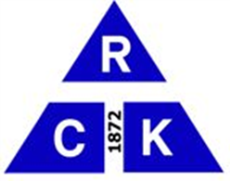                     RĪGAS CELTNIECĪBAS KOLEDŽA                          Studiju programma InženiersistēmasDIPLOMPROJEKTS				BIROJU ĒKAS  INŽENIERKOMUNIKĀCIJU PROJEKTSPaskaidrojuma raksts 66 lapasGrafiskā daļa 8 lapasDiplomands Jānis Bērziņš ______________________                                                                                                                                                        / paraksts / Diplomprojekta vadītājs: Jānis Niedre  ___________		                                                                                       / paraksts / Diplomprojekta konsultanti:Ģeodēzija: Dzintra Baumane    			 _________________________ Siltumapgāde: Uldis Jansons			__________________________Ventilācija: Uldis Jansons			__________________________Ūdensapgāde: Uldis Jansons 			__________________________Kanalizācija: Uldis Jansons 			__________________________Gāzapgāde: Uldis Jansons			__________________________Energoefektivitāte: Māris Liepiņš		__________________________Būvdarbu tehnol., org.: Jānis Niedre		__________________________Ekonomika: Gundega Pelše			__________________________Recenzents:	Juris Biršs				__________________________Rīga - 2019	